РАЗЪЯСНЕНИЯпо отдельным ситуациям, возникающим при предоставлении справок о доходах, расходах, об имуществе и обязательствах имущественного характера и заполнении соответствующей формы справкиПри заполнении справок о доходах, расходах, об имуществе и обязательствах имущественного характера необходимо руководствоваться обновленными методическими рекомендациями Министерства труда и социальной защиты Российской Федерации по вопросам представления сведений о доходах, расходах, об имуществе и обязательствах имущественного характера и заполнения соответствующей формы справки в 2018 году (за отчетный 2017 год), которые размещены на официальном сайте Министерства труда и социальной защиты Российской Федерации в разделе «Министерство», подразделе «Деятельность», строке «Представление сведений о доходах, расходах, об имуществе и обязательствах имущественного характер» https://rosmintrud.ru/ministry/programms/ anticorruption/9/5 (далее – Методические рекомендации).Ситуация: методические рекомендации дополнены новым пунктом 32, которым предусмотрено, что для отдельных категорий служащих (работников) и должностных лиц подпунктами «в» и «г» пункта 26 Указа Президента Российской Федерации от 2 апреля 2013 года № 309 «О мерах по реализации отдельных положений Федерального закона «О противодействии коррупции» установлена обязанность заполнять справки с использованием специального программного обеспечения «Справки БК» (далее - СПО «Справки БК»). Вопрос: значит ли это, что муниципальным служащим, представляющим сведения в подразделения по профилактике коррупционных и иных правонарушений (должностным лицам, ответственным за работу по профилактике коррупционных и иных правонарушений) органов местного самоуправления не обязательно предоставлять сведения с использованием СПО «Справки БК»?Ответ: справки о доходах должны предоставляться только с использованием СПО «Справки БК».Губернатором Архангельской области 16 июня 2017 года подписан указ № 62-у «О внесении изменений в указы Губернатора Архангельской области от 14 декабря 2009 года № 51-у и от 14 декабря 2009 года № 52-у», которым установлено, что граждане, претендующие на замещение должностей государственной гражданской службы Архангельской области, с 01 июля 2017 года и государственные гражданские служащие Архангельской области при предоставлении сведений о доходах за 2017 год обязаны заполнять форму справки с использованием СПО «Справки БК».Согласно части l статьи 15 Федерального закона от 02 марта 2007 года № 25-ФЗ «О муниципальной службе в Российской Федерации» граждане, претендующие на замещение должностей муниципальной службы, включенных в соответствующий перечень, муниципальные служащие, замещающие указанные должности, обязаны представлять представителю нанимателя (работодателю) сведения о своих доходах, об имуществе и обязательствах имущественного характера, а также сведения о доходах, об имуществе и обязательствах имущественного характера своих супруги (супруга) и несовершеннолетних детей. Указанные сведения представляются в порядке, сроки и по форме, которые установлены для представления сведений о доходах, об имуществе и обязательствах имущественного характера государственными гражданскими служащими субъектов Российской Федерации. Таким образом, граждане, претендующие на замещение должностей муниципальной службы, включенных в соответствующий перечень, с 01 июля 2017 года, а также муниципальные служащие, замещающие указанные должности (до 30 апреля 2018 года и далее ежегодно), также должны заполнять форму справки с использованием СПО «Справки БК», размещенного на официальном сайте государственной информационной системы в области государственной службы в информационно-телекоммуникационной сети «Интернет».Аналогичное требование установлено в отношении лиц, замещающих муниципальные должности (Приложение № 1 к областному закону от 26 ноября 2008 года № 626-31-ОЗ «О противодействии коррупции в Архангельской области»).  Обращаем внимание, что соответствующие разъяснения направлялись главам муниципальных образований Архангельской области и председателям представительных органов муниципальных образований Архангельской области письмом правового департамента администрации Губернатора Архангельской области и Правительства Архангельской области от 03 июля 2017 года № 09-03/823.Ситуация: в ноябре 2017 года получил свидетельство о праве на наследство на квартиру и земельный участок, но право собственности оформил в январе 2018 года (регистрация в Росреестр).Вопрос: нужно ли указывать данную собственность в справке о доходах за 2017 год?Ответ: да, необходимо указать в подразделе 3.1 «Недвижимое имущество».В соответствии с пунктом 74 Методических рекомендаций указанию подлежит недвижимое имущество, полученное в порядке наследования (выдано свидетельство о праве на наследство) или по решению суда (вступило в законную силу), право собственности на которое не зарегистрировано в установленном порядке (не осуществлена регистрация в Росреестре).Ситуация: квартира находилась в собственности супруга, была продана 27 декабря 2017 года по договору купли-продажи. Денежные средства от продажи были получены супругом наличными в день подписания договора. Переход права собственности зарегистрирован в Росреестре в 2018 году. Другое жилье в 2017 году не приобреталось.Вопрос: В разделе 1 справки супруга – учитывать ли денежные средства от продажи квартиры в доход?Ответ: да, поскольку денежные средства получены 27 декабря 2017 года, то есть в отчетный период. В соответствии с подпунктом 8 пункта 55 Методических рекомендациям к иным доходам относятся доходы от реализации недвижимого имущества, транспортных средств и иного имущества, в том числе в случае продажи указанного имущества членам семьи или иным родственникам.Вопрос: в разделе 3.1 справки о доходах супруга – заполнять сведения по проданной квартире?Ответ: да, поскольку согласно пункту 72 Методических рекомендаций при заполнении данного подраздела указываются все объекты недвижимости, принадлежащие служащему (работнику), члену семьи на праве собственности.При этом до осуществления регистрации перехода права собственности в Росреестре необходимо заполнить подраздел 6.2. «Срочные обязательства финансового характера», в котором следует отразить сумму денежных средств, полученных от продажи квартиры. Кредитором будет покупатель квартиры, передавший деньги, а квартира имуществом, заложенным в обеспечение обязательства, которую необходимо указать в графе «Условия обязательства».Вопрос: в разделе 6.1 справки служащего – заполнять сведения по проданной квартире, если она находилась в пользовании служащего?  Ответ: нет, так как согласно обновленным Методическим рекомендациям, при заполнении подраздела 6.1 «Объекты недвижимого имущества, находящиеся в пользовании» не требуется в справке одного из супругов указывать объекты недвижимости, находящиеся в собственности другого супруга, при условии, что эти объекты указаны в разделе 3.1 соответствующей справки (пункт 136 Методических рекомендаций).Ситуация: депозитный счет был открыт в кредитной организации 12.12.2016 года. Информация по данному счету была отражена в справке о доходах за 2016 год. Дохода от вклада по данному счету в 2016 году не было. В 2017 году был получен доход по вкладу, счет закрыт в июне 2017 года.Вопрос: следует указывать сведения по данному счету в разделе 4 справки о доходах?Ответ: нет.В соответствии с пунктом 103 Методических рекомендаций в разделе 4 сведения о счетах в банках и иных кредитных организациях, которые по состоянию на отчетную дату закрыты, не указываются.При этом необходимо не забыть указать доход, полученный от вкладов в банках и иных кредитных организациях в 2017 году в разделе 1 «Сведения о доходах».Ситуация: номинальные счета открыты на родителей, а бенефициаром (т.е. владельцем счета) является ребенок.Вопрос: в справку ребенка или родителя записывать номинальный счет?Ответ: в справку ребенка.Согласно подпункту 5 пункта 55 Методических рекомендаций суммы, причитающиеся ребенку в качестве алиментов, пенсий, пособий (данные средства указываются в справке одного из родителей). В случае, если указанные суммы выплачиваются посредством перечисления денежных средств на счет в банке, открытый на имя несовершеннолетнего ребенка, то такие сведения отражаются в справке несовершеннолетнего ребенка в графе «Иные доходы» раздела 1 справки и в разделе 4 «Сведения о счетах в банках и иных кредитных организациях» справки.Обращаем внимание, что виды банковских счетов определены Инструкцией Банка России от 30 мая 2014 г. № 153-И «Об открытии и закрытии банковских счетов, счетов по вкладам (депозитам), депозитных счетов» (пункт 114 Методических рекомендаций).В соответствии с ней у служащих могут быть либо текущие (для совершения операций, не связанных с предпринимательской деятельностью), либо депозитные счета (с целью получения доходов в виде процентов, начисляемых на сумму размещенных денежных средств), либо специальные банковские счета (номинальный счет, залоговый счет, специальный банковский счет должника и т.д.). У депутатов, являющихся индивидуальными предпринимателями, также могут быть расчетные счета.Номинальный счет - это специальный счет в банке, открытый на опекуна (законного представителя несовершеннолетнего) для полноценного использования поступивших денежных средств без разрешения органов опеки. Кроме этого, следует учитывать, что словосочетания «Карточный», «Visa», «Mastercard», «Классический», «Выгодный», «Комфортный» и т.п. являются наименованием вкладов, а не видами счетов.Ситуация: приемному ребенку произведена компенсация проезда к месту отдыха и обратно за счет средств городского бюджета в рамках организации летней компании.Ребенку предоставлен сертификат на путевку в летний оздоровительный лагерь, на сопровождение, на оплату проезда за счет средств городского и областного бюджетов в рамках организации летней компании. Вопрос: нужно ли указывать данные сведения в доходы ребенка?Ответ: нужно указывать при наступлении определенных условий (в справке одного из родителей, с которым был заключен договор на предоставление путевки в детский лагерь).В соответствии с подпунктом 21 пункта 55 Методических рекомендаций в сведениях о доходах указываются суммы полной или частичной компенсации путевок на детей, не достигших совершеннолетнего возраста, в случае выдачи наличных денежных средств вместо представляемых путевок без последующего представления отчета об их использовании и др.Данное положение согласуется с пунктом 56 Методических рекомендаций, согласно которому формой справки не предусмотрено указание товаров, услуг, полученных в натуральной форме, а также виртуальных валют.Таким образом, указание стоимости путевки, которая была получена в натуральной форме (бесплатно) в строке «Иные доходы» не требуется.Ситуация: выписки по счетам, выдаваемые ПАО «Сбербанк», не содержат информации об юридическом адресе банка. Работник банка собственноручно проставляет дату открытия счета и адрес банка «ДО 8637/0266 Ленина 33». При получении выписки в Сбербанк онлайн, адрес: 163000, г. Архангельск, просп. Ломоносова, д. 137, значится как почтовый адрес отделения Сбербанка России по Архангельской области. Юридически адрес Сбербанка значится: 117997, Россия, Москва, ул. Вавилова, д. 19.Вопрос: какой адрес банка указывать в данной ситуации?Ответ: адрес отделения банка с одновременным указанием юридического адреса банка.Согласно пункту 102 Методических рекомендаций в графе «Наименование и адрес банка или иной кредитной организации» рекомендуется указывать юридический адрес отделения банка или иной кредитной организации, в котором был открыт соответствующий счет.По мнению управления ключевое значение в данном пункте имеет словосочетание «отделение банка».Отделением (филиалом) банка является его обособленное подразделение, расположенное вне места нахождения банка и осуществляющее от его имени все или часть банковских операций, предусмотренных лицензией на осуществление банковских операций.Отделение (филиал) банка может обладать, а может и не обладать правами юридического лица и осуществляет свою деятельность на основании положения, утверждаемого создавшим его банком. Положение об отделении (филиале) банка должно соответствовать требованиям законодательства и уставу банка. Перечень отделений (филиалов) банка прилагается к уставу банка. Например, согласно уставу ПАО «Сбербанк России» размещенному на официальном сайте банка, у него есть филиал «Архангельское отделение № 8637 ПАО Сбербанк», расположенное по адресу: 163000, г. Архангельск, просп. Ломоносова, д. 137.Таким образом, при заполнении графы «Наименование и адрес банка или иной кредитной организации» необходимо указывать адрес отделения банка, при этом юридический адрес указывается в случае наделения отделения правами юридического лица, а почтовый при отсутствии у отделения прав юридического лица. Одновременно с этим рекомендуется также указать юридический адрес банка (головного офиса), предлагаемого СПО «Справки БК» (например: ПАО «Сбербанк России», 117997, г. Москва, ул. Вавилова, д. 19).  Вопрос: каким документом руководствоваться при заполнении раздела 4 «Сведения о счетах в банках и иных кредитных организациях» графы «Наименование и адрес банка или иной кредитной организации», возможно ли использование данных, полученных в личном кабинете банка (онлайн банка)?Ответ: рекомендуется руководствоваться выпиской из банка. В соответствии с пунктом 117 Методических рекомендаций для получения достоверных сведений о дате открытия счета в банке (иной кредитной организации), виде такого счета, остатке на счете на отчетную дату следует обратиться в банк или соответствующую кредитную организацию. Выдача клиентам банка выписок из лицевых счетов и приложений к ним осуществляется в порядке и сроки, которые предусмотрены соответствующим договором, на бумажном носителе либо в электронном виде (по каналам связи или с применением различных носителей информации). Согласно абзацу двадцать четвертому пункта 2.1 части III приложения к Положению Центрального банка Российской Федерации от 27 февраля 2017 года № 579-П «О плане счетов бухгалтерского учета для кредитных организаций и порядке его применения»:выписки из лицевых счетов, распечатанные с использованием средств вычислительной техники, выдаются клиентам без штампов и подписей работников кредитной организации;в случае если выписки из лицевых счетов и приложения к ним передаются клиенту в электронном виде, то указанные документы подписываются электронной подписью уполномоченного лица кредитной организации.Рекомендуется сохранять полученные из банков выписки, так как они могут послужить доказательством отсутствия вины служащего в случае выявления каких-либо несоответствий.Вопрос: необходимо ли указывать в справке счета, открытые в банках онлайн, и какой адрес банка указывать в данной ситуации?Ответ: да необходимо, если соответствующие сведения о счетах содержатся в налоговых органах.В соответствии с пунктом 101 Методических рекомендаций в разделе 4 справки отражается информация обо всех счетах, открытых в банках и иных кредитных организациях по состоянию на отчетную дату, вне зависимости от цели их открытия и использования.С 1 июля 2014 года банки обязаны сообщать в налоговую инспекцию по месту своего нахождения информацию об открытии или закрытии счета, изменении его реквизитов не только организациями и предпринимателями, но и физическими лицами, которые не являются предпринимателями. Это же касается и открытия или закрытия вкладов (депозитов). Соответствующие изменения внесены в пункт 1 статьи 86 Налогового кодекса РФ.Заявителю - гражданину (физическому лицу) сведения о его (ее) банковских счетах могут быть предоставлены налоговыми органами на основании положений Федерального закона от 27 июля 2006 года № 149-ФЗ «Об информатизации, информационных технологиях и о защите информации».Гражданин для получения сведений о своих банковских  счетах  вправе  лично обратиться с запросом, составленным в произвольной форме, предъявив документ, удостоверяющий личность; подать заявление, через сервис «Личный  кабинет налогоплательщика для физических лиц» (раздел: «обращение в свободной форме») или направить запрос по телекоммуникационным каналам связи, подписанный своей усиленной квалифицированной электронной подписью, отвечающей требованиям Федерального закона от 06 апреля 2011 года № 63-ФЗ «Об электронной подписи».Обратиться за получением сведений о своих банковских счетах заявитель может в любой территориальный налоговый орган, в том числе по месту своего нахождения (жительства (пребывания)).При обращении с запросом заявителю необходимо принять во внимание тот факт, что сведения о счетах (вкладах) физических лиц представляются банками в налоговые органы в соответствии с пунктом 1 статьи 86 Налогового кодекса Российской Федерации с 1 июля 2014 года. Информацией о ранее открытых физическими лицами счетах в банках (если такие счета не закрывались либо по ним не было изменений) налоговые органы не располагают. Также налоговые органы не располагают информацией о движении денежных средств по счетам. Такую информацию заявитель может запросить у банка, в котором открыт счет.Ситуация: при заполнении подраздела 3.1 раздела 3 справки в графе «Площадь», согласно правоустанавливающим документам, указана площадь 26,39 кв.м., программа автоматически округляет цифру до 26,4 кв.м. Вопрос: необходимо ли прилагать пояснение к справке?Ответ: нет, так как округление площади объектов недвижимости происходит автоматически и не зависит от воли лица, заполняющего справку о доходах.Ситуация: при заполнении подраздела 5.2 «Иные ценные бумаги» раздела 5 «Сведения о ценных бумагах» необходимо разъяснение по заполнению граф «Номинальная величина обязательства» и «Общая стоимость» (конкретно при указании сберегательного сертификата на предъявителя). Ответ: согласно статье 844 Гражданского кодекса Российской Федерации сберегательный (депозитный) сертификат является ценной бумагой, удостоверяющей сумму вклада, внесенного в банк, и права вкладчика (держателя сертификата) на получение по истечении установленного срока суммы вклада и обусловленных в сертификате процентов в банке, выдавшем сертификат, или в любом филиале этого банка.В соответствии с пунктом 132 Методических рекомендаций к ценным бумагам относятся акция, вексель, закладная, инвестиционный пай паевого инвестиционного фонда, коносамент, облигация, чек, сберегательный сертификат, и иные ценные бумаги, названные в таком качестве в законе или признанные таковыми в установленном законом порядке, а также ценные бумаги иностранных эмитентов.С учетом изложенного в справке о доходах в подразделе 5.2 «Иные ценные бумаги» указываются сведения об имеющемся сберегательном сертификате.Номинальная стоимость сберегательных сертификатов, удостоверяющих денежные обязательства, равна сумме, которая должна быть выплачена держателю сертификата в момент погашения без учета процентных выплат.Согласно пункту 134 Методических рекомендаций в графе «Общая стоимость» указывается общая стоимость ценных бумаг данного вида исходя из стоимости их приобретения (если ее нельзя определить - исходя из рыночной стоимости или номинальной стоимости).Таким образом, при заполнении сведений об имеющемся сберегательном сертификате в графах «Номинальная величина обязательства» и «Общая стоимость» нужно указывать размер вклада, оформленного сертификатом.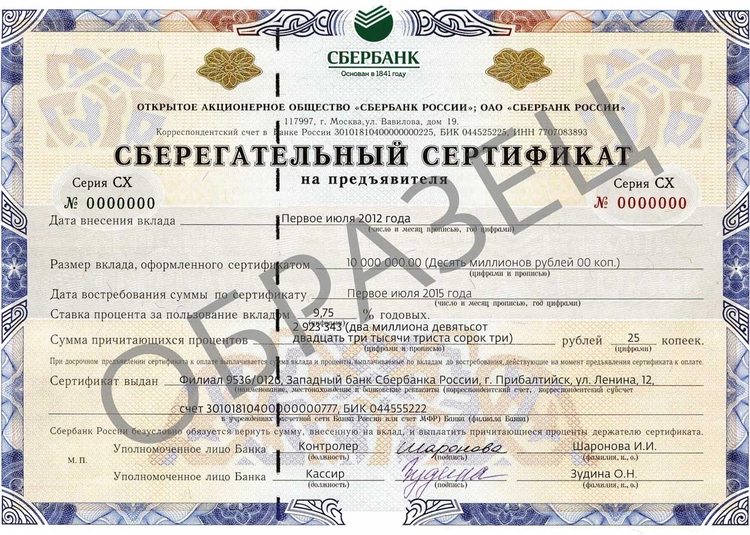  Обращаем внимание, что при погашении сберегательного сертификата нужно отразить соответствующий доход либо в строке «Доход от ценных бумаг и долей участия в коммерческих организациях», либо в строке «Иные доходы» раздела 1, который выражается в величине суммы финансового результата в виде процентов при погашении сберегательных сертификатов (подпункт 2 пункта 54 и подпункт 11 пункта 55 Методических рекомендаций). Методические рекомендации допускают оба варианта заполнения.Ситуация: в январе 2017 года пенсионеры получили единовременную выплату в размере 5000 рублей в рамках индексации Президентом РФ. Вопрос: необходимо ли отражать данную выплату в справке о доходах в разделе 1 «Сведения о доходах» (иные доходы)?Ответ: да, данную выплату рекомендуется указывать в строке «Иные доходы», при этом при получении справки о размере пенсии в отделении Пенсионного фонда России необходимо уточнить, не включена ли данная выплата в общий размер пенсии. Если включена, то указывается в составе пенсии. Единовременная компенсационная выплата выплачивалась Пенсионным фондом РФ всем пенсионерам в размере 5000 рублей в качестве компенсации части индексации пенсии. Ситуация: в разделе 6.2. «Срочные обязательства финансового характера», в графе 6 «Условия обязательства» необходимо указать годовую процентную ставку обязательства. В случае, если в течение 2017 года несколько раз менялась ключевая ставка, устанавливаемая Банком России, кредитные организации по заявлению заемщиков снижали процентную ставку по кредитам.  Вопрос: какой размер годовой процентной ставки требуется отразить в разделе 6.2. Справки?Ответ: указывается размер годовой процентной ставки, установленный по состоянию на 31 декабря 2017 года.В соответствии с пунктом 146 Методических рекомендаций в разделе 6.2. «Срочные обязательства финансового характера» указывается каждое имеющееся на отчетную дату срочное обязательство финансового характера на сумму, равную или превышающую 500 000 рублей, кредитором или должником, по которым является служащий (работник), его супруга (супруг), несовершеннолетний ребенок.Для служащих и лиц, замещающих муниципальные должности, отчетной датой является 31 декабря года, предшествующего году представления сведений.____________________